Załącznik nr 7 do SWZOświadczenie w zakresie braku podstaw wykluczeniadotyczy: postępowania prowadzonego w trybie podstawowym na podstawie art. 275 pkt. 1  naPełnienie funkcji Inspektora Nadzoru inwestorskiego w specjalności elektrycznej oraz w specjalności konstrukcyjno-budowlanej nad realizacją zadania pn.: Dostawa i montaż odnawialnych źródeł energii w ramach projektu „Rozwój instalacji OZE w podsektorze budownictwa mieszkaniowego indywidualnego na terenie miasta Tarnobrzega”.1. ZAMAWIAJĄCY:Miasto Tarnobrzeg reprezentowane przez Prezydenta Miasta Tarnobrzegaul. Kościuszki 3239-400 Tarnobrzeg2. WYKONAWCA:Niniejsza oferta zostaje złożona przez: 						*dodać dodatkowe wiersze, w przypadku Wykonawców wspólnie ubiegających się o zamówienie, w zależności od liczby Wykonawców tworzących KonsorcjumInformacja dla Wykonawcy: Oświadczenie musi być opatrzone przez osobę lub osoby uprawnione do reprezentowania Wykonawcy kwalifikowanym podpisem elektronicznym, podpisem zaufanym lub podpisem osobistym . 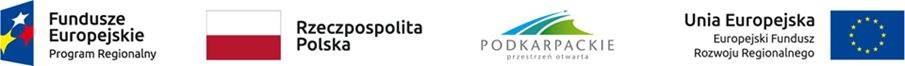 /dokument składany na wezwanie Zamawiającego zgodnie z art. 274 ust. 1ustawy Pzp/Lp.Nazwa(y) Wykonawcy(ów)Adres(y) Wykonawcy(ów)OŚWIADCZAM(Y):o aktualności informacji zawartych w oświadczeniu, o którym mowa w art. 125 ust. 1 ustawy, w zakresie podstaw wykluczenia z postępowania wskazanych przez Zamawiającego……………………………miejscowość i data